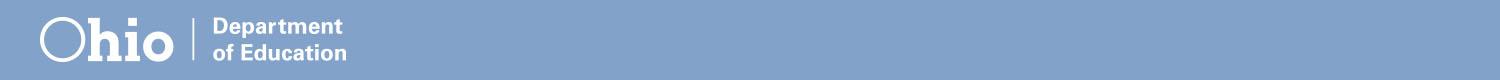 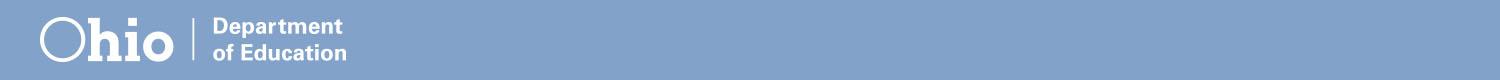 MÓDULO 3: IGUALDAD y TOMA DE DECISIONESACTIVIDADES TOMA DE DECISIONESContar con opciones de “baja tecnología” y “alta tecnología” para que los padres reciban y brinden información sobre qué decisiones se deben tomar (¿Cuáles son sus necesidades de accesibilidad?)BAJA TECNOLOGÍAAvisos, memorandos, notas de progreso, tarea escolar y otro tipo de comunicación bidireccional.ALTA TECNOLOGÍAVideos en Internet, grabaciones de audio/podcasts, páginas web, blogs de maestros, mensajes de texto, boletines informativos electrónicos.Información y preguntas orientadoras para ayudar a las familias a tomar decisiones acerca de:Programas escolares. Cursos para alumnos.Políticas escolares, programas, reformas y transiciones de los alumnos.Elección de escuelas (inscripción abierta), selección de cursos, unirse a actividades extracurriculares.Servicios especiales.Opciones de transición posgraduación (colegio, empleo, vida autónoma).Incluir representantes de padres en varios comités escolares.Considerar la representación de padres de todos los grupos raciales, étnicos, socioeconómicos y de otro tipo.Asistir a los padres en la comprensión de los datos para centrarse en las decisiones sobre los resultados de los alumnos.Escribir/tipear todas las ideas/sugerencias de modo que los padres sepan que se les escucha.Los padres tienen iguales roles en la toma de decisión/roles de liderazgo.Organizar y mantener una organización de padres activa.Incrementar la participación en la organización de padres llevando a cabo reuniones varias veces y en varios lugares para permitir que los padres asistan al menos a 1.Proporcionar múltiples formas para que los padres brinden sus aportes (correo electrónico, por medios escritos, mensajes telefónicos, encuestas, etc.).Los representantes de los padres (consejo escolar, equipo de mejora escolar, PTA/PTO, otros) pueden recopilar ideas de otros padres e informarlas al comité.Encuesta anual de padres para obtener ideas acerca de los programas y las políticas.Ofrecer capacitación a padres y alumnos sobre liderazgo, toma de decisiones, promoción y colaboración.Ofrecerles a los padres un borrador del Programa de Educación Individualizado (IEP, por sus siglas en inglés) para que lo examinen y así ayuden a prevenir que surjan problemas en la reunión del IEP.Ofrecer Padres mentores u otro nombre e información de contacto de apoyo para ayudar a los padres a entender y a tomar decisiones respecto de la educación de sus hijos.Desayunos mensuales con los administradores/el consejo escolar para oír información actualizada y destinar tiempo para las consultas y los debates.Establecer canales de comunicación bidireccionales para las preguntas, las sugerencias y las interacciones (acerca de la mejor forma de que un padre pueda contactarle) para ayudarles a los padres a tomar decisiones.Obtener ideas de las familias para mejorar el diseño y el contenido de los medios de comunicación, como los boletines informativos, los boletines de calificaciones y los horarios de las conferencias.Buzón de sugerencias, con formularios y lápices; acusar recibo de las sugerencias hechas en el día.RECURSOS:Beyond the Bake Sale, A.T. Henderson et al., 2007 - The New Press.Families, Professionals, and Exceptionality, Seventh Edition, A. Turnbull et al., 2015 - Pearson Education, Inc.School, Family, and Community Partnerships, Third Edition, J. L. Epstein et al., 2009 - Corwin Press.What Successful Schools Do To Involve Families: 55 Partnership Strategies, N.A. Glasgow & P.J. Whitney, 2009 - Corwin Press.